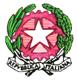 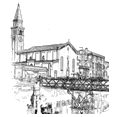 		ISTITUTO COMPRENSIVO STATALE  “ADELE ZARA”Scuole dell’infanzia - Scuole primarie - Scuole secondarie I grado	Via Marmolada, 20 30034  Oriago di Mira (Ve)   tel. 041429688 - fax 0415639182e-mail  VEIC86900T@istruzione.it – posta certificata: VEIC86900T@pec.istruzione.itsito web: www.istitutocomprensivoadelezara.gov.itCod. Scuola  VEIC86900T      __________________________     Cod. Fisc  90164470271SOTTOSCRIZIONE DEL PATTO DI CORRESPONSABILITA’ DA PARTE DEI CONTRAENTIIl presente foglio resterà in possesso della scuolaIl sottoscritto_____________________________________________________genitore che esercita la patria potestà dell’alunno______________________________________dichiara di aver preso visione di quanto sopra riportato e di condividere in pieno gli obiettivi e gli impegni. Oriago  ____________                                     Firma_________________________________________ 